
Вопросники / Полупроводниковая электроника в астрофизике_руСписок вопросов. Всего: 60Создать вопросРедактироватьУдалить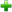 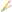 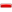 1 21 2
Вопросники / Полупроводниковая электроника в астрофизикеСписок вопросов. Всего: 60Создать вопросРедактироватьУдалить1 2